基本信息基本信息 更新时间：2024-04-27 17:01  更新时间：2024-04-27 17:01  更新时间：2024-04-27 17:01  更新时间：2024-04-27 17:01 姓    名姓    名姜树贵姜树贵年    龄28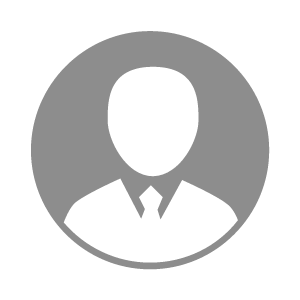 电    话电    话下载后可见下载后可见毕业院校西南大学邮    箱邮    箱下载后可见下载后可见学    历大专住    址住    址期望月薪10000-20000求职意向求职意向技术场长技术场长技术场长技术场长期望地区期望地区不限不限不限不限教育经历教育经历就读学校：西南大学 就读学校：西南大学 就读学校：西南大学 就读学校：西南大学 就读学校：西南大学 就读学校：西南大学 就读学校：西南大学 工作经历工作经历工作单位：重庆万州德康农牧科技有限公司 工作单位：重庆万州德康农牧科技有限公司 工作单位：重庆万州德康农牧科技有限公司 工作单位：重庆万州德康农牧科技有限公司 工作单位：重庆万州德康农牧科技有限公司 工作单位：重庆万州德康农牧科技有限公司 工作单位：重庆万州德康农牧科技有限公司 自我评价自我评价本人适应环境能力、抗压能力强，能吃苦，爱挑战，为人正直，心态阳光，性格开朗，团队组织能力强。有拼搏精神。本人适应环境能力、抗压能力强，能吃苦，爱挑战，为人正直，心态阳光，性格开朗，团队组织能力强。有拼搏精神。本人适应环境能力、抗压能力强，能吃苦，爱挑战，为人正直，心态阳光，性格开朗，团队组织能力强。有拼搏精神。本人适应环境能力、抗压能力强，能吃苦，爱挑战，为人正直，心态阳光，性格开朗，团队组织能力强。有拼搏精神。本人适应环境能力、抗压能力强，能吃苦，爱挑战，为人正直，心态阳光，性格开朗，团队组织能力强。有拼搏精神。本人适应环境能力、抗压能力强，能吃苦，爱挑战，为人正直，心态阳光，性格开朗，团队组织能力强。有拼搏精神。本人适应环境能力、抗压能力强，能吃苦，爱挑战，为人正直，心态阳光，性格开朗，团队组织能力强。有拼搏精神。其他特长其他特长